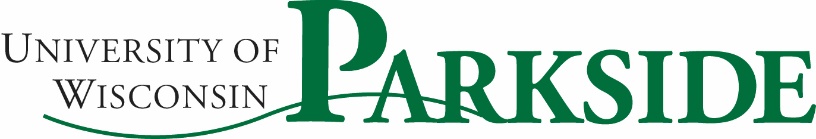 
Institute for Professional Educator Development
Professional Development Course Proposal Form
Academic Year 2016-2017
Credit Options (Undergraduate and Graduate):Professional Development courses can be offered for one to three undergraduate and/or graduate credits. Some participants may also choose to take a course for non-credit or as an audit. Each credit equates to 15 hours of course time (face-to-face, online, and/or project work). All graduate level course credits must include coursework at a level more rigorous than undergraduate credit, which may include options such as extra projects or research papers.Pay Scale:Undergraduate Credits: $85/participant per credit
Graduate Credits: $135/participant per credit
Non-Credit/Audit: $35/participant per creditMaximum payment per class will not exceed $4000.Course Dates:All course offerings must fall within the designated dates for UW-Parkside’s academic semester schedule. The instructor will choose specific course days, dates, times, and location. Courses must be completed by the last day of each semester (as listed below), with final grades submitted to IPED no later than three days after the last day of each semester. Fall 16-17: September 7-December 16, 2016
Winterim 16-17: January 3-January 27, 2017
Spring 16-17: January 30-May 12, 2017
Summer 16-17: May 22-August 11, 2017Online Courses:We are accepting proposals for online courses to be offered in Summer 2017. All online courses must meet specific standards for online learning as established by the Quality Matters 2014 rubric, and all online course materials must be ADA compliant. Courses will be taught via the D2L learning management system.If you are interested in proposing a professional development course, please complete the following proposal and submit it with a current resume/CV and detailed syllabus to Dana Ryan at ryand@uwp.edu. Please submit all documents in .docx or PDF format.Institute for Professional Educator Development
Professional Development Course Proposal Form
Academic Year 2016-2017Instructor Name: Phone Number: 		Email: Resume/CV: Please attachCourse Title: Semester:    Fall            Winterim            Spring            Summer		Start Date: 			End Date: Days/Dates/Times: Delivery Method (face-to-face, online, blended): Location: 
Course Description: Learning Outcomes: WI Educator Standards (http://dpi.wi.gov/tepdl/programs/standards/teacher): Course Requirements (attendance, class participation, assignment, etc.):Required Text (if any): Syllabus: Please attachQuestions? Please contact Dana Ryan at ryand@uwp.edu or 262-595-2309.Intended Teacher Audience(Please check all that apply)  Primary (K-2)  Intermediate (3-5)  Middle (6-8)  High (9-12)Credit Option(Please check all that apply)Number of Credits    1       2       3  Undergraduate Only  Graduate Only  Undergraduate and Graduate